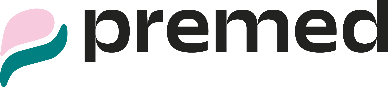 IX. Déclaration personnelle pour le candidat au permis de conduire du groupe 2  (N° dossier: …………..…..)Nom: 	  Prénom: 	Adresse: 	Date de naissance: …../…../……….  Lieu de naissance: 	N° de registre national (facultatif): 	Catégorie et/ou sous-catégorie du permis de conduire actuel: A3	 A	 B	 B+E	   C	 C+E	   C1	   C1+E   D   D+E    D1    D1+E (*)Délivre à: 	  N°: 	Valable jusqu’au: …../…../……….Candidat au permis de conduire valable pour la catégorie: 	Les cas échéant:	date de l’examen précédent: 		nom du médecin examinateur: 	Echelle de somnolence d’EpworthVeuillez indiquer pour chaque situation combien vous estimez vous-même de somnoler ou de vous endormir (dans la journée). Remplissez tout. Imaginez-vous comment vous réagissez. Encerclez dans la colonne droite le chiffre correspondant a votre chance.Pas de chance = 0 – Légère chance = 1 – Chance moyenne = 2 – Forte chance = 3Je, soussigné, déclare sur l’honneur avoir répondu loyalement aux questions posées ci-dessus et ne pas être atteint d’une autre maladie ou d’une autre affection quelconque susceptible d’entraver ou d’empêcher, même passagèrement, la conduite normale d’un véhicule d’une catégorie ou sous-catégorie du groupe 2.Date: …../…../……….	Signature du candidat: 	Les données collectées à l’aide de ce formulaire, conformément aux disposition de l’arrêté royal du 23 mars 1998 relatif au permis de conduire, seront traitées pour la gestion des examens médicaux en vue de l’obtention d’un permis de conduire par et sous la responsabilité de Premed A.S.B.L. – Tiensevest 61 boîte 2 – 3010 Kessel-Lo. Si vous désirez prendre connaissance des données qui vous concernent et demander, le cas échéant, la rectification de celles-ci, adressez-vous à Premed A.S.B.L. – Tiensevest 61 boîte 2 – 3010 Kessel-Lo.Questionnaire à remplir par le candidat (cochez les cases appropriées)OuiNon1.	Etes-vous ou avez-vous été en traitement pour une affection du système nerveux central ou 	périphérique, une hémorragie cérébrale, une lésion cérébrale, une fracture du crâne, un coma?2.	Etes-vous ou avez-vous été en traitement pour des troubles importants de votre capacité de 	jugement, 
	de perception, d’adaptation ou une affection des réactions psychomotrices?3.	Etes-vous ou avez-vous été en traitement pour une aliénation ou une affection psychiatrique? 4.	Souffrez-vous de difficultés d’adaptation importantes qui s’expriment, par exemple, par un 	comportement routier inadapté, une prise de risques exagérée, un comportement incontrôlé?5.	Etes-vous ou avez-vous été en traitement pour épilepsie, diminution de la conscience, perte de 	conscience brutale brève ou prolongée, paralysie subite, vertiges ou troubles de l’équilibre?6.	Etes-vous anormalement fatigué ou éprouvez-vous l’envie de dormir pendant la journée?7.	Ronflez-vous bruyamment pendant votre sommeil?8.	Etes-vous ou avez-vous été en traitement pour maladie cardiaque ou vasculaire, troubles du 	rythme 
	cardiaque ou de la conduction, infarctus, problèmes de tension artérielle?9.	Avez-vous subi une opération cardiaque?10.	Etes-vous privé de l’usage d’un bras, d’une main et/ou de doigts, d’une jambe et/ou d’un pied 	ou des articulations correspondantes?11.	Etes-vous ou avez-vous été en traitement pour le diabète?12.	Etes-vous ou avez-vous été en traitement chez un ophtalmologue pour une maladie des yeux?13.	Avez-vous subi une opération aux yeux ou un traitement au laser?14.	Portez-vous des lunettes ou des lentilles de contact?15.	Votre vision, son acuité et/ou votre champ visuel est-il atteint?16.	Votre vision crépusculaire ou dans l’obscurité est-elle réduite ou insuffisante?17.	Etes-vous dépendant de l’alcool, de drogues ou de l’usage abusif de médicaments, ou avez-vous été 
	en traitement pour l’un de ces motifs?18.	Prenez-vous des médicaments susceptibles d’influencer la conscience, la perception, la capacité 
	de jugement ou le fonctionnement normal tels que tranquillisants, somnifères, stimulants, 
	antidépresseurs ou autres psychotropes?19.	Souffrez-vous d’une affection au foie ou aux reins?20.	Avez-vous subi une transplantation d’organe ou un autre implant artificiel ayant une influence 	possible sur votre aptitude à la conduite?VOIR VERSO POUR LA SUITEQuestionnaire à remplir par le candidat (cochez les cases appropriées) - suiteOuiNon21. Etes-vous ou avez-vous été en traitement pour des problèmes de sommeil (somnolence exagéré ou manque de sommeil)?22.	Etes-vous déjà tombé en sommeil pendant la conduite?23. Avez-vous eu un accident probablement dû à la somnolence les 3 derniers années (p.ex. sortie de route, collision derrière sur un autre véhicule)24. Quelqu’un vous a dit que vous arrêtez de respirer pendant votre sommeil?25. Êtes-vous généralement reposé après un repos de nuit complète?26. Avez-vous actuellement ou dans le passé eu un traitement contrôle hypertension artérielle?SITUATION (par fatigue moyenne)Chance(encerclez)Pendant que vous êtes occupé à lire 0 / 1 / 2 / 3Devant la télévision 0 / 1 / 2 / 3Assis inactif dans un lieu public (salle d'attente, cinéma, théâtre, réunion..)0 / 1 / 2 / 3Passager, depuis au moins une heure sans interruptions, d'une voiture 0 / 1 / 2 / 3Allongé pour une sieste, lorsque les circonstances le permettent0 / 1 / 2 / 3En position assise au cours d'une conversation  avec quelqu’un0 / 1 / 2 / 3Tranquillement assis à la fin d'un repas sans alcool0 / 1 / 2 / 3Dans une voiture immobilisée pendant quelques minutes dans le trafic0 / 1 / 2 / 3TOTAL (additionnez ce que vous avez encerclé)/24-----------------0-910-1516+